Guidelines for Successful Student TransitionsHorizon School Division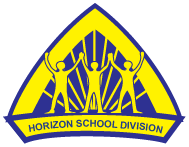 PurposeSchool transitions can be challenging for many students and their families.  When school communities work together to plan and coordinate purposeful, student focused strategies, successful transitions are likely to result.  This document can be used to help guide planning for key transitions at your school.Key Understandings for successful transitionsPlanning for transition benefits ALL studentsMeaningful and positive relationships create a positive school climate in which students, parents and community feel a sense of belonging. Collaborative, coordinated processes provide continuity and consistencyIndividual student needs are addressed with a focus on student strengths and abilitiesFamilies play an important roleCommunication is clear and information is shared with stakeholdersTransition strategies are implemented early and often (i.e. home to school right through to High School and beyond)Requirements for successful implementationLeadership organization and communication of expectationsFamily and community involvementInformation sharingOngoing professional developmentHome to SchoolConsider the Who, What, When, Where and How in your planningKindergarten to Grade OneConsider the Who, What, When, Where and How in your planningGrade to GradeConsider the Who, What, When, Where and How in your planningElementary to Middle SchoolConsider the Who, What, When, Where and How in your planningMiddle to High SchoolConsider the Who, What, When, Where and How in your planningHigh School to Employment or Post SecondaryConsider the Who, What, When, Where and How in your planningUniversalTeacher visit Early Learning program if applicableParent information meeting for KindergartenStudent(s) has the opportunity to visit the classroom prior to the first day of schoolWelcome/congratulation letter to families that includes start-up informationChild participates in one to one Horizon Kindergarten assessmentProgram philosophy, structure, curriculum outline, calendars, expectations, and resources are communicated and available for familiesTeacher makes individual home contact before the end of SeptemberIndividualizedHome visitTeacher observe and get to know child in EL classroomTransition meeting with parentsLearning Team is identified Communication with parents and stakeholders of supports and services availableTeacher has viewed student records and/or appropriate documented information Meetings are organized and communicated for the entire school-year to allow all learning team members to attendFrequent and ongoing communication with parents via classroom teacher or LSTIndigenous StudentsHome visit or face to face meeting with family, teacher and FNMI LiaisonIndividual visit to the classroom to get acquainted and get to know the teacherTeacher makes contact with the family prior to school starting to check inTeacher instruction is planned to promote a sense of belonging and acceptancePlease refer to the document “Successful Transitions for First Nations, Metis and Inuit Students” - Alberta EducationLate EntryPrincipal meets face to face with parents and student to gather information and welcome the family to the schoolOrientation and calendar information is sharedFormer school is contacted to access any documentation Teacher makes contact with parents within first few days to check in on how things are going with new studentUniversalCommunication to grade one teachers regarding specific students and parents that may require additional transition supportGrade one teachers visit KG classrooms for informal visits/observationsKG students spend a half day in grade one classes (typically in June)Grade one teacher contacts any parents that may need more transition information Sept. meet the teacher and orientationTeacher makes individual home contact before the end of SeptemberIndividualizedGrade one teacher observe and get to know child in the KG classroomGrade one teacher attend spring transition meetingLearning Team is identifiedTeacher access to reports or documents to provide further informationGrade one teacher makes formal contact with parents before the school year beginsMeetings are organized and communicated for the entire school-year to allow all learning team members to attendFrequent and ongoing communication with parents via classroom teacher or LSTIndigenous StudentsHome visit or face to face meeting with family, teacher and FNMI LiaisonIndividual visit to the classroom to get acquainted and get to know the teacherTeacher makes contact with family prior to school starting to check inTeacher instruction is planned to promote a sense of belonging and acceptancePlease refer to the document “Successful Transitions for First Nations, Metis and Inuit Students” - Alberta EducationLate EntryPrincipal meets face to face with parents and student to gather information and welcome the family to the schoolOrientation and calendar information is sharedFormer school is contacted to access any documentation Teacher makes contact with parents within first few days to check in on how things are going with new studentUniversalAccurate and up to date information is shared with consistency in Dossier, CRM and formal transition meetingsStudents are given the opportunity to visit classrooms and meet teachers prior next school yearMeet the teacher and orientation is planned for early September Teacher makes individual home contact before the end of SeptemberIndividualizedNew teacher attends spring year-end meetingSpecific transition needs and strategies are identified with a timelineLearning team is identifiedTeacher makes personal connection with family prior to school startingMeetings are organized and communicated for the entire school-year to allow all learning team members to attendFrequent and ongoing communication with parents via classroom teacher or LSTIndigenous StudentsHome visit or face to face meeting with family, teacher and FNMI LiaisonIndividual visit to the classroom to get acquainted and get to know the teacherTeacher makes contact with family prior to school starting to check inTeacher instruction is planned to promote a sense of belonging and acceptancePlease refer to the document “Successful Transitions for First Nations, Metis and Inuit Students” - Alberta EducationLate EntryPrincipal meets face to face with parents and student to gather information and welcome the family to the schoolOrientation and calendar information is sharedFormer school is contacted to access any documentation Teacher makes contact with parents within first few days to check in on how things are going with new studentUniversalTransition plan information is completed in the CRM module in Dossier and accessible for teachers-attendance, academic performance, social/emotional concerns, peer concerns, relevant medical informationStudents have the opportunity to tour the new school and meet the teachers (spring)Host an orientation day with feeder schoolsCum file access and information sharing to incoming teachersGrade 6 teachers visit grade 5 classrooms and meet with grade 5 teachers formallyHosting a parent information evening and tourMeet the teacher evening at the beginning of the school yearSend parent/family newsletter with calendar, assessment practices, curriculum and expectations etc.Providing clear expectations for parent communicationIndividualizedNew teacher attends spring year-end meetingSpecific transition needs and strategies are identified with a timelineLearning team is identifiedTeacher makes personal connection with family prior to school startingMeetings are organized and communicated for the entire school-year to allow all learning team members to attendFrequent and ongoing communication with parents via classroom teacher or LSTIndigenous StudentsHome visit or face to face meeting with family, teacher and FNMI LiaisonIndividual visit to the classroom to get acquainted and get to know the teacherTeacher makes contact with family prior to school starting to check inTeacher instruction is planned to promote a sense of belonging and acceptancePlease refer to the document “Successful Transitions for First Nations, Metis and Inuit Students” - Alberta EducationLate EntryPrincipal meets face to face with parents and student to gather information and welcome the family to the schoolOrientation and calendar information is sharedFormer school is contacted to access any documentation Teacher makes contact with parents within first few days to check in on how things are going with new studentUniversalTransition plan information is completed in the CRM module in Dossier and accessible for teachers-attendance, academic performance, social/emotional concerns, peer concerns, relevant medical informationPlanned teacher transition meetingsParent information eveningStudent orientation visitParent transition letter and informationClear expectations for parent communicationIndividualizedNew teacher attends spring year-end meetingSpecific transition needs and strategies are identified with a timelineLearning team is identifiedTeacher makes personal connection with family prior to school startingMeetings are organized and communicated for the entire school-year to allow all learning team members to attendFrequent and ongoing communication with parents via classroom teacher or LSTIndigenous StudentsHome visit or face to face meeting with family, teacher and FNMI LiaisonIndividual visit to the classroom to get acquainted and get to know the teacherTeacher makes contact with family prior to school starting to check inTeacher instruction is planned to promote a sense of belonging and acceptancePlease refer to the document “Successful Transitions for First Nations, Metis and Inuit Students” - Alberta EducationLate EntryPrincipal meets face to face with parents and student to gather information and welcome the family to the schoolOrientation and calendar information is sharedFormer school is contacted to access any documentation Teacher makes contact with parents within first few days to check in on how things are going with new studentConsiderations for OutreachCommunicate awareness and understanding of the program and independent learningAllow students to tour and meet with staff to ask questionsMeet with parents to clearly communicate what an outreach program is UniversalChallenge students to look at ALL possible career options availableOffer career transition seminarsMeet with Career counsellor to make sure course selections are appropriate for considered career path(s)Invite post-secondary institutions to come and share informationHost a career fair (providing post-secondary and employment options)Have grade 11, 12’s attends Epic DayComplete graduation checks to review students meet graduation requirementsProvide academic counsellingProvide financial aid information and application assistanceProvide up to date scholarship information and opportunitiesIndividualizedStudent involvementSelf-advocacyGoal settingSelf-monitoringSelf-determinationFSCD to PDD transitionAISH supportsWork experience Resume development Indigenous StudentsCareer counsellor and/or FNMI Liaison meets individually with student to discuss ALL postsecondary and career optionsPlease refer to the document “Successful Transitions for First Nations, Metis and Inuit Students” - Alberta EducationConsiderations for OutreachStudent has been connected with school staff member to work on school completion plan and options thereafter 